附件2湖南省事业单位公开招聘人员报名表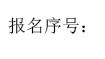 应聘单位：               应聘岗位：                意向科室：说明：1、报名序号由招聘单位填写。2、考生必须如实填写上述内容，如填报虚假信息者，取消考试或聘用资格。3、经审查符合报名条件，由考生现场确认，此报名表由招聘单位留存。4、如有其他学术成果或课题及需要说明的情况可另附。姓    名姓    名性  别性  别民族照  片出生年月出生年月政治面貌政治面貌学历学位照  片毕业院校毕业院校所学专业照  片职称、执（职）业资格职称、执（职）业资格职称、执（职）业资格职称、执（职）业资格取得时间照  片户  籍所在地户  籍所在地婚姻状况档案保管单位身份证号身份证号有何特长通讯地址通讯地址邮政编码联系电话联系电话E-mailE-mail简  历简  历与应聘岗位相关的实践经历或取得的成绩。与应聘岗位相关的实践经历或取得的成绩。应聘人员承诺本人承诺所提供的材料真实有效，符合应聘岗位所需的资格条件。如有弄虚作假，承诺自动放弃考试和聘用资格。应聘人签名：年    月    日本人承诺所提供的材料真实有效，符合应聘岗位所需的资格条件。如有弄虚作假，承诺自动放弃考试和聘用资格。应聘人签名：年    月    日本人承诺所提供的材料真实有效，符合应聘岗位所需的资格条件。如有弄虚作假，承诺自动放弃考试和聘用资格。应聘人签名：年    月    日本人承诺所提供的材料真实有效，符合应聘岗位所需的资格条件。如有弄虚作假，承诺自动放弃考试和聘用资格。应聘人签名：年    月    日本人承诺所提供的材料真实有效，符合应聘岗位所需的资格条件。如有弄虚作假，承诺自动放弃考试和聘用资格。应聘人签名：年    月    日资格审查意见经审查，符合应聘资格条件。审查人签名：       招聘单位（章）年     月     日经审查，符合应聘资格条件。审查人签名：       招聘单位（章）年     月     日经审查，符合应聘资格条件。审查人签名：       招聘单位（章）年     月     日经审查，符合应聘资格条件。审查人签名：       招聘单位（章）年     月     日经审查，符合应聘资格条件。审查人签名：       招聘单位（章）年     月     日经审查，符合应聘资格条件。审查人签名：       招聘单位（章）年     月     日备注